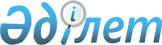 О внесении изменений и дополнений в Закон Республики Казахстан "О пенсионном обеспечении в Республике Казахстан"Закон Республики Казахстан от 5 апреля 1999 года № 364-1



          Статья 1. Внести в Закон Республики Казахстан от 20 июня 1997 г. 
 
 Z970136_ 
  "О пенсионном обеспечении в Республике Казахстан" (Ведомости   
Парламента Республики Казахстан, 1997 г., № 12, ст.186; Закон Республики 
Казахстан от 22 декабря 1998 г.  
 Z980328_ 
  "О внесении изменений в Закон 
Республики Казахстан "О пенсионном обеспечении в Республике Казахстан", 
опубликованный в газетах "Егемен Казакстан" и "Казахстанская правда" 26 
декабря 1998 г.) следующие изменения и дополнения:




          1. В статье 1:




          1) абзац второй изложить в следующей редакции:




          "аффилиированное лицо данного лица (аффилиированное лицо) - любое 
физическое или юридическое лицо (за исключением государственных 
органов, осуществляющих контроль за деятельностью данного лица в 
рамках предоставленных им полномочий), которое имеет право прямо и 
(или) косвенно определять решения и (или) оказывать влияние на 
принимаемые данным лицом решения, в том числе в силу договора, включая 
устный договор, или иной сделки, а также любое физическое или 
юридическое лицо, в отношении которого данное лицо имеет такое право. 
В обязательном порядке аффилиированными лицами акционерного общества 
признаются его должностные лица, акционер, владеющий десятью и более 
процентами его голосующих акций (для открытых народных акционерных 
обществ - пятью и более процентами);";




          2) в абзацах третьем, восьмом, десятом, двенадцатом, шестнадцатом, 
двадцать втором, двадцать третьем и двадцать четвертом слова "денежных 
средств", "денежные средства" заменить соответственно словами "денег", 
"деньги";




          3) в абзаце пятом:




          слово "государственных" исключить;




          4) в абзаце шестом:




          слова "(официальных трансфертов)" исключить;




          дополнить словами ", производящее учет обязательных пенсионных 
взносов и их перевод от плательщиков в накопительные пенсионные фонды, 
а также присваивающее социальные индивидуальные коды гражданам;";




          5) абзац одиннадцатый после слова "поступают" дополнить словами 
"и учитываются";




          6) в абзаце тринадцатом слово "накопительных" исключить;




          7) абзац пятнадцатый после слов "вкладчиков и" дополнить словами  
"иных средств, поступающих в соответствии с законодательством и 
осуществляющее";




          8) в абзаце девятнадцатом слова "а для военнослужащих, сотрудников 
органов внутренних дел и Государственного следственного комитета Республики 
Казахстан - за счет средств, предусмотренных на содержание соответствующих 
служб" исключить;




          9) абзац двадцать шестой после слов "пенсионные взносы и" дополнить 
словом  "(или)";




          10) дополнить абзацами следующего содержания:




          "социальный индивидуальный код - постоянный индивидуальный код, 
присваиваемый каждому гражданину, на которого распространяется право 
на пенсионное обеспечение в соответствии со статьей 2 настоящего 
Закона, для обеспечения возможности ведения и контроля индивидуальных 
пенсионных счетов и других социальных процедур по идентификации граждан; 




          ведение раздельного учета - невключение пенсионных активов в 




бухгалтерский баланс накопительного пенсионного фонда как юридического лица.".
     2. Пункт 2 статьи 2 после слов "без гражданства" дополнить словом 
"постоянно".
     3. Пункт 1 статьи 4 дополнить частью второй следующего содержания:
     "От уплаты обязательных пенсионных взносов в накопительные пенсионные 
фонды освобождаются лица, достигшие пенсионного возраста, в соответствии со 
статьями 9 и 60 настоящего Закона.".
     4. В статье 5:
     1) в пункте 1:
     исключить слово "ранее"; 
     дополнить словами "до 1 апреля 1999 года, в последующие периоды 
пенсионные выплаты будут осуществляться в соответствии с пунктом 4 статьи 
13 настоящего Закона.";
     2) пункт 3 изложить в следующей редакции:
     "3. Индексация пенсионных выплат из Центра производится 
ежеквартально, в порядке, определяемом Правительством Республики Казахстан.";
     3) в пункте 4 слова "пункта 3 настоящей статьи" заменить словами  
"пунктов 1 и 3 настоящей статьи и пункта 4 статьи 13 настоящего Закона".
     5. В пункте 2 статьи 6:
     1) в подпункте 2) слово "накопительными" исключить;
     2) дополнить подпунктами 2-1) и 3-1) следующего содержания:
     "2-1) лицензирования кастодиальной деятельности банков второго уровня;





          3-1) регулирования деятельности накопительных пенсионных фондов 
путем установления соответствующих норм и лимитов, обеспечивающих их 
финансовую устойчивость;";




          3) подпункты 5) и 6) изложить в следующей редакции:




          "5) установления требования хранения фондами денег и ценных бумаг 
исключительно в банке-кастодиане, не аффилиированном с накопительным 
пенсионным фондом и компанией по управлению пенсионными активами (кроме 
Государственного накопительного пенсионного фонда);




          6) размещения пенсионных активов на депозиты в банках, не являющихся 
аффилиированными лицами по отношению друг к другу и банку-кастодиану;";




          4) в подпункте 10):




          слова "выплачиваемых накопительным пенсионным фондам" заменить словами 
"получаемых накопительными пенсионными фондами";




          слова "и компаниям по управлению пенсионными активами" исключить;




          5) подпункт 11) после слов "обязательности" и "фондов" дополнить 
соответственно словами "ежегодного" и "и компаний по управлению пенсионными 
активами".




          6. В пункте 2 статьи 12:




          1) слова "а также заявлениями граждан" исключить;




          2) дополнить словами "либо на основании решения суда".




          7. Статью 13 дополнить пунктом 4 следующего содержания:




          "4. Максимальный размер пенсионных выплат, назначенных до 1 января 
1998 года, за исключением размеров пенсионных выплат участникам и инвалидам 
Великой Отечественной войны, военнослужащим, сотрудникам органов внутренних 
дел, бывшего Государственного следственного комитета Республики Казахстан и 
лицам, пенсия которым назначена до 1 января 1998 года на льготных условиях 
по списку № 1 производств, работ, профессий, должностей и показателей,  
утвержденных Правительством Республики Казахстан, и по результатам 
аттестации рабочих мест, не может превышать 75 процентов от 25-кратного 
месячного расчетного показателя, устанавливаемого законом о республиканском 
бюджете на соответствующий год.".




          8. В статьях 15, 16 и 17 слова "орган социальной защиты 
населения", "органом социальной защиты населения", "органа социальной 
защиты населения" заменить соответственно словами "орган, назначающий 
пенсионные выплаты", "органом, назначающим пенсионные выплаты", 
"органа, назначающего пенсионные выплаты".




          9. Пункт 2 статьи 19 дополнить словами "с учетом ограничений и случаев, 
предусмотренных пунктом 4 статьи 13 и статьей 60 настоящего Закона.".




          10. Пункт 1 статьи 21 дополнить словами ", кроме случаев излишне 
выплаченных сумм пенсий вследствие ошибок при назначении пенсий, когда 
удержания производятся на основании заявления получателя пенсионных выплат.".




          11. В пункте 3 статьи 22:




          1) абзац первый после слова "взносов" дополнить словами "и иных 
поступлений в соответствии с законодательством";




          2) дополнить подпунктом 2-1) следующего содержания:




          "2-1) потери кормильца, получателя пенсионных выплат;




          12. В пункте 5 статьи 23:




          1) слова "соответствующего поручения" заменить словами "пенсионного 
договора";




          2) после слова "вкладчика" дополнить словами "с негосударственным 
накопительным пенсионным фондом".




          13. В статье 25:




          1) дополнить пунктом 1-1 следующего содержания:




          "1-1. Права юридических и физических лиц на пенсионные активы 
относятся к разряду вещных прав, предусмотренных настоящим Законом.";




          2) пункт 2 изложить в следующей редакции:




          "2. Обращение взысканий на пенсионные активы по долгам вкладчика, 
получателя, пенсионного фонда, банка-кастодиана и компании по 
управлению пенсионными активами не допускается, в том числе в случаях 
ликвидации и банкротства перечисленных субъектов.";




          3) дополнить пунктом 2-1 следующего содержания:




          "2-1. Пенсионные активы накопительного пенсионного фонда могут быть 
использованы исключительно на следующие цели:




          1) размещение в финансовые инструменты, перечень которых определяется 
уполномоченным органом по регулированию рынка ценных бумаг;




          2) осуществление пенсионных выплат в соответствии с законодательством;




          3) перевод пенсионных накоплений в другой накопительный пенсионный 
фонд в соответствии с законодательством;




          4) возврат ошибочно зачисленных пенсионных взносов и иных ошибочно 
зачисленных денег.".




          14. В статье 26:




          1) в пункте 1:




          после слова "хранятся" дополнить словами "и учитываются на счетах";




          слова "в режиме кастодиального счета" исключить;




          2) дополнить пунктом 2-1 следующего содержания:




          "2-1. Форма типового кастодиального договора разрабатывается и 
утверждается уполномоченным органом по согласованию с уполномоченным 
органом по регулированию рынка ценных бумаг и Национальным банком Республики 
Казахстан.";




          3) пункт 3 дополнить частью второй следующего содержания:




          "Порядок осуществления банком-кастодианом контроля за целевым 
размещением пенсионных активов накопительного пенсионного фонда 
определяется уполномоченным органом по регулированию рынка ценных бумаг.".




          15. В статье 27:




          1) в пункте 1:




          абзац первый после слова "фондов" дополнить словами ", осуществляющих 
пенсионные взносы в свою пользу";




          дополнить подпунктом 1-1) следующего содержания:




          "1-1) получать информацию об учредителях (акционерах) 
накопительного пенсионного фонда, компании по управлению пенсионными 
активами и банка-кастодиана в объеме, определяемом уполномоченным органом;";




          в подпункте 4) слова "как в свою пользу, так и" исключить;




          2) в пункте 2: 




          абзац первый после слова "фондов" дополнить словами ", осуществляющих 
пенсионные взносы в свою пользу";




          подпункт 1) после слов "пенсионные взносы" дополнить словами 
"только в один из накопительных пенсионных фондов".




          16. В пункте 1 статьи 28:




          1) в абзаце первом слова "в отношении осуществленных в его пользу 
пенсионных взносов" заменить словами ", осуществляющего пенсионные 
взносы в свою пользу";




          2) в подпункте 2) слово "год" заменить словами "календарном году".




          17. Пункт 1 статьи 29 дополнить подпунктом 5-1) следующего содержания:




          "5-1) предоставление сведений вкладчикам об учредителях (акционерах) 
накопительного пенсионного фонда, компании по управлению пенсионными 
активами и банка-кастодиана;".




          18. Подпункт 2) пункта 2 статьи 30 после слов "(при его наличии)" 
дополнить словами "социальный индивидуальный код".




          19. В пункте 2 статьи 32 слово "государственных" исключить.




          20. В статье 36:




          1) пункт 1 изложить в следующей редакции:




          "1. Учредителями и акционерами открытого накопительного 
пенсионного фонда могут быть юридические и физические лица, являющиеся 
резидентами Республики Казахстан. Учредителями и акционерами 
корпоративного накопительного пенсионного фонда могут быть юридические 
лица Республики Казахстан.";




          2) дополнить пунктом 5 следующего содержания:




          "5. Накопительный пенсионный фонд не может выступать в качестве 
учредителя другого накопительного пенсионного фонда.".




          21. Статью 38 дополнить пунктом 3 следующего содержания:




          "3. Ни одно юридическое лицо, не имеющее право на осуществление 
деятельности по привлечению пенсионных взносов и осуществлению 
пенсионных выплат, не может именоваться накопительным пенсионным 
фондом и (или) характеризовать себя как занимающееся деятельностью по 
привлечению пенсионных взносов и осуществлению пенсионных выплат.".




          22. В статье 39:




          1) в пункте 3:




          подпункт 3) после слова "выполнения" дополнить словами "накопительным 
пенсионным";  




          дополнить подпунктом 3-1) следующего содержания:




          "3-1) систематического (три и более случаев в течение 12 
последовательных календарных месяцев) нарушения, установленных 
лицензиаром нормативов и других обязательных к исполнению 
накопительным пенсионным фондом норм и лимитов;";




          2) дополнить пунктом 3-1 следующего содержания:




          "3-1. Приостановление действия лицензии влечет запрет на привлечение 
новых вкладчиков с сохранением за накопительным пенсионным фондом права 
осуществления деятельности по привлечению пенсионных взносов и 
осуществлению пенсионных выплат по ранее привлеченным вкладчикам, а также 




инвестирования их пенсионных накоплений через компанию по управлению 
пенсионными активами.";
     3) в пункте 4:
     слово "приостановке" заменить словом "приостановлении";
     дополнить словами "а также публикуется в печатных средствах массовой 
информации";
     4) дополнить пунктом 5 следующего содержания:
     "5. Неустранение в установленный срок уполномоченным органом причин, 
по которым приостановлено действие лицензии, является основанием для ее 
отзыва.".
     23. В абзаце третьем пункта 2 статьи 40 слова "непогашенную или"
исключить.
     24. В пункте 2 статьи 41:
     1) в подпункте 7) слова "(кроме государственного накопительного  
фонда)"  исключить;
     2) подпункт 8) изложить в следующей редакции:





          "8) публиковать в средствах массовой информации финансовую отчетность 
и иную информацию о своей деятельности в порядке, установленном 
уполномоченным органом, при этом не допускается публикация информации, 
содержащей гарантии или обещания доходов по вкладам в накопительные 
пенсионные  фонды, а также иных сведений, запрещенных законодательством к 
опубликованию;".




          25. Часть первую пункта 1 статьи 43 дополнить словами "преобразования, 
изменения вида фонда из корпоративного в открытый".




          26. В статье 45:




          1) дополнить пунктом 1-1 следующего содержания:




          "1-1. Требование о ликвидации накопительного пенсионного фонда 
может быть предъявлено в суд уполномоченным органом.";




          2) в части первой пункта 5 слово "негосударственному" исключить.




          27. В статье 47:




          1) пункт 2 дополнить частью второй следующего содержания:




          "В случаях увеличения требования к минимальному размеру уставного 
капитала негосударственного накопительного пенсионного фонда
дополнительная эмиссия акций осуществляется фондом независимо от 
наличия убытков.";




          2) в пункте 3 слова "денежными средствами" заменить словом 
"деньгами".




          28. В пункте 1 статьи 48 часть вторую изложить в следующей редакции:




          "Уплата накопительным пенсионным фондом комиссионного вознаграждения 
компании по управлению пенсионными активами и банку-кастодиану производится 
в соответствии с условиями договоров.".




          29. В статье 49:




          1) пункт 1 после слова "отчетность" дополнить словами "раздельно по 
собственным средствам и пенсионным активам";




          2) пункт 2 дополнить предложением следующего содержания:




          "Контроль за правильностью ведения учета пенсионных взносов и 
начислением инвестиционного дохода на индивидуальных пенсионных счетах 
получателей осуществляется уполномоченным органом.";




          3) дополнить пунктом 3 следующего содержания:




          "3. Накопительные пенсионные фонды обязаны обеспечить учет и хранение 
документов, используемых в бухгалтерском учете и при составлении отчетности.
Перечень основных документов, подлежащих хранению, и сроки их хранения 
устанавливаются уполномоченным органом.".




          30. В статье 50:




          1) часть первую пункта 1 изложить в следующей редакции:




     "1. Тайна пенсионных накоплений получателя включает в себя 
сведения о получателях, об остатках и движении денег на индивидуальных 
пенсионных счетах получателей.";
     2) пункт 4 дополнить подпунктом 4) следующего содержания:
     "4) уполномоченному органу - по вопросу, возникшему в связи с 
заявлением получателя.";
     3) в пунктах 4 и 5 слова "денежных средств" заменить словом "денег".
     31. Пункт 5 статьи 52 исключить.
     32. В статье 55:
     1) подпункт 3) пункта 1 исключить;
     2) подпункт 3) пункта 2 изложить в следующей редакции:
     "3) совершать за счет пенсионных активов сделки с аффилиированными 
лицами, за исключением сделок на организованных рынках и договоров на 
управление пенсионными активами;".
     33. В статье 58:
     1) слово "негосударственных" исключить;
     2) дополнить частью второй следующего содержания:





          "При наличии соответствующих лицензий компания по управлению 
пенсионными активами вправе осуществлять деятельность по управлению 
портфелем ценных бумаг и брокерско-дилерскую деятельность на рынке ценных 
бумаг в порядке, определенном уполномоченным органом по регулированию рынка 
ценных бумаг.".




          34. Статью 59 дополнить частью второй следующего содержания:




          "Компания по управлению пенсионными активами несет ответственность по 
своим обязательствам перед накопительным пенсионным фондом всем 
принадлежащим ей имуществом.".




          35. Статью 60 дополнить пунктом 3 следующего содержания:




          "3. При повторном зачислении пенсионеров из числа военнослужащих, 
сотрудников органов внутренних дел, бывшего Государственного 
следственного комитета, прокуратуры, налоговой полиции, таможенного 
комитета, Комитета по чрезвычайным ситуациям Республики Казахстан на 
государственную службу с присвоением специального звания, классного 
чина, классной квалификации выплата пенсии прекращается со дня назначения 
на должность.".




          36. Статью 64 дополнить пунктом 4 следующего содержания:




          "4. При возобновлении ранее назначенных пенсионных выплат 
пенсионерам из числа военнослужащих, сотрудников органов внутренних 
дел, бывшего Государственного следственного комитета, прокуратуры, 
налоговой полиции, таможенного комитета, Комитета по чрезвычайным 
ситуациям Республики Казахстан или в случае переназначения пенсии из 
Центра на пенсию за выслугу лет пенсии выплачиваются в размере, 
определенном на момент прекращения выплаты пенсии за выслугу лет, с 
учетом индексации, произведенной в установленном законодательством 
порядке за период, на который была приостановлена выплата пенсии.".




          37. В пункте 1 статьи 66 слова "и  местных бюджетов" заменить 
словом "бюджета".








          Статья 2. Настоящий Закон вводится в действие с 1 апреля 1999 года.





     Президент
Республики Казахстан


					© 2012. РГП на ПХВ «Институт законодательства и правовой информации Республики Казахстан» Министерства юстиции Республики Казахстан
				